РОССИЙСКАЯ ФЕДЕРАЦИЯСвердловская областьДУМА  ПЫШМИНСКОГО  ГОРОДСКОГО  ОКРУГА(6 созыв, 18 заседание)Р Е Ш Е Н И Еот  27 февраля 2019 г.   №  118                               п.г.т. ПышмаО признании утратившими силу  решений Думы Пышминского городского округа от 23.08.2017 № 318 «Об оплате труда работников муниципальных образовательных организаций Пышминского городского округа», от 20.12.2017 № 28 «О внесении изменений в Примерное положение об оплате труда работников муниципальных образовательных организаций Пышминского городского округа»В соответствии с Законом Свердловской области от 20.07. 2015  № 94-ОЗ «Об оплате труда работников государственных учреждений Свердловской области и отдельных категорий работников территориального фонда обязательного медицинского страхования Свердловской области,  государственных унитарных предприятий Свердловской области, хозяйственных обществ, более пятидесяти процентов акций (долей) в уставном капитале которых находятся в государственной собственности Свердловской области» , постановлением Правительства Свердловской области от 06.02.2009 № 145-ПП «О системах оплаты труда работников государственных бюджетных, автономных и казенных учреждений Свердловской области» Дума Пышминского городского округа РЕШИЛА:  Признать утратившим силу решения Думы Пышминского городского округа:1.1 Решение Думы Пышминского городского округа от 23.08.2017 № 318 «Об оплате труда работников муниципальных образовательных организаций Пышминского городского округа»;1.2 Решение Думы Пышминского городского округа от 20.12. 2017 № 28 «О внесении изменений в Примерное положение об оплате труда работников муниципальных образовательных организаций Пышминского городского округа». Настоящее Решение вступает в силу с момента подписания.Настоящее Решение опубликовать в газете « Пышминские вести»Контроль выполнения настоящего Решения возложить на постоянную комиссию Думы Пышминского городского округа по экономической политике, бюджету, финансам, налогам (Чистяков В.В.).Председатель Думы Пышминского городского округа      _______________ А.В.АртамоновГлаваПышминского городского округа     __________________ В.В.Соколов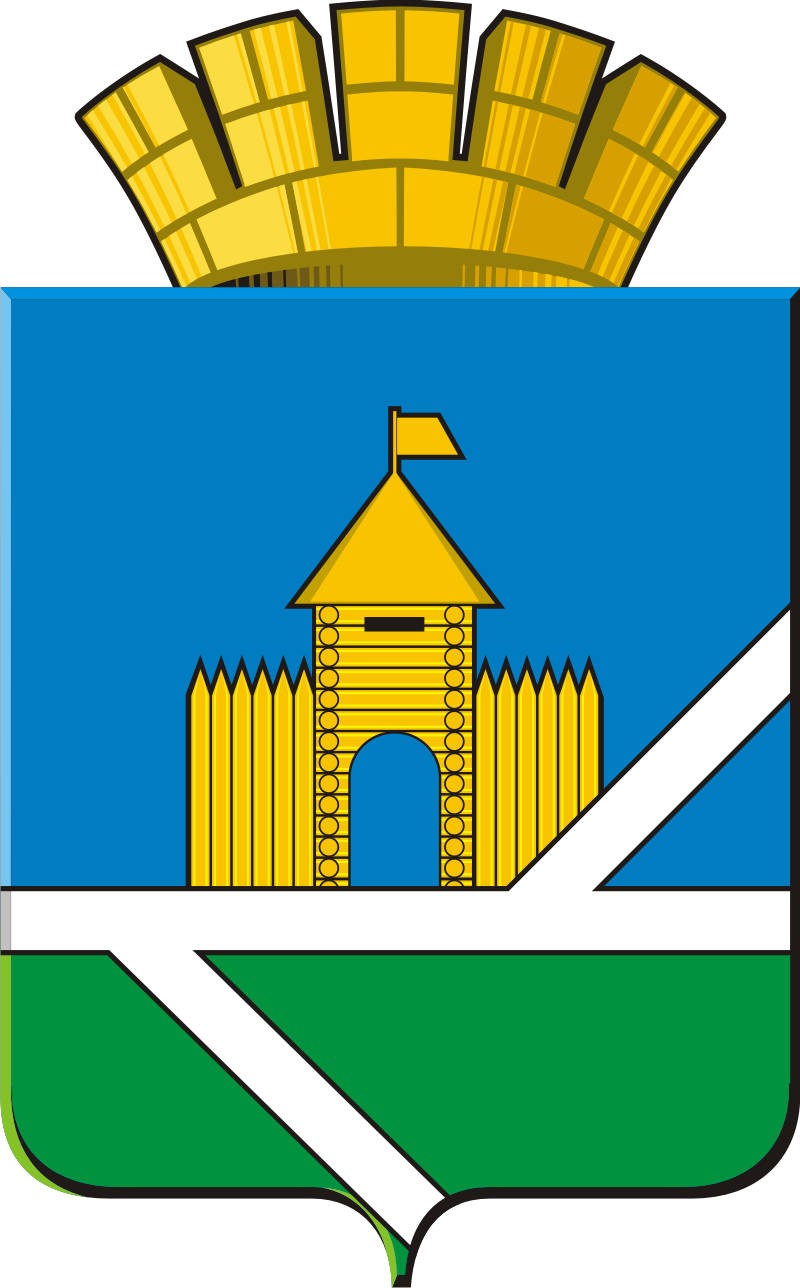 